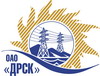 Открытое акционерное общество«Дальневосточная распределительная сетевая  компания»Протокол заседания Закупочной комиссии по вскрытию поступивших на открытый запрос предложений конвертовг. БлаговещенскПРЕДМЕТ ЗАКУПКИ:Способ и предмет закупки: Открытый запрос предложений  на право заключения договора:                 лот № 1 «Оформление документов о правах на земельные участки по объектам ТП до 15 кВт»;лот № 2  «Оформление документов о правах на земельные участки по объектам ТП до 150 кВт для нужд филиала «Приморские электрические сети»Дата и время процедуры вскрытия конвертов: 13.11.2014 г. в 10:15 (время Благовещенское)Основание для проведения закупки: ГКПЗ 2014 г. закупка 2636, 2637  раздел 2.1.1.Планируемая стоимость закупки в соответствии с ГКПЗ:  лот 1-750 000,00 руб. без НДС;лот 2- 1 922 720,00 руб. без НДС.ПРИСУТСТВОВАЛИ:Два члена постоянно действующей Закупочной комиссии ОАО «ДРСК» 2 уровняИнформация о результатах вскрытия конвертов:В адрес Организатора закупки поступило 4 (четыре) заявки на участие в закупке в запечатанных конвертах.Вскрытие конвертов было осуществлено членами Закупочной комиссии 2 уровня.Дата и время начала процедуры вскрытия конвертов с заявками на участие в закупке: 10:15 (время благовещенское) 13.11.2014 г.Место проведения процедуры вскрытия конвертов с заявками на участие в закупке: ОАО «ДРСК» г. Благовещенск, ул. Шевченко 28, 244 каб.Каждый из полученных конвертов на момент его вскрытия был опечатан и его целостность не была нарушена.В конвертах обнаружены заявки следующих Участников закупки:РЕШИЛИ:Утвердить заседания Закупочной комиссии по вскрытию поступивших на открытый запрос предложений конвертов.Ответственный секретарь Закупочной комиссии 2 уровня ОАО «ДРСК»	Т.В. ЧелышеваТехнический секретарь Закупочной комиссии 2 уровня ОАО «ДРСК»	Т.В. Коротаева№ 643УКС-В13.11.2014№Наименование претендента на участие в конкурсе и его адресЦена заявки на участие в конкурсе(за единицу)лот № 1 «Оформление документов о правах на земельные участки по объектам ТП до 15 кВт»лот № 1 «Оформление документов о правах на земельные участки по объектам ТП до 15 кВт»лот № 1 «Оформление документов о правах на земельные участки по объектам ТП до 15 кВт»1ООО «ВладИнжиниринг»                                      (г. Владивосток, ул. Пограничная, 15В)Сметная стоимость 11 м2 – 70 034,70  руб. без учета НДС. 2ООО «Землемер»(г. Уссурийск, ул. Володарского, 86,каб. 121)Сметная стоимость 11 м2 – 58 549,80  руб. без учета НДС. 3ООО «РосГСК»(г. Владивосток, ул. Калинина, 49 «А», офис 404)Сметная стоимость 11 м2 – 63 607,20  руб. без учета НДС. 4ООО Производственная компания «Кадастровое дело»(г. Артем, ул. Ульяновская, 3/1, офис 73Сметная стоимость 11 м2 – 44 696,29  руб. без учета НДС. лот № 2  «Оформление документов о правах на земельные участки по объектам ТП до 150 кВтлот № 2  «Оформление документов о правах на земельные участки по объектам ТП до 150 кВтлот № 2  «Оформление документов о правах на земельные участки по объектам ТП до 150 кВт1ООО «ВладИнжиниринг»                                      (г. Владивосток, ул. Пограничная, 15В)Сметная стоимость 11 м2 – 70 034,70  руб. без учета НДС. 2ООО «Землемер»(г. Уссурийск, ул. Володарского, 86,каб. 121)Сметная стоимость 11 м2 – 58 549,80  руб. без учета НДС. 3ООО «РосГСК»(г. Владивосток, ул. Калинина, 49 «А», офис 404)Сметная стоимость 11 м2 – 63 607,20  руб. без учета НДС.4ООО Производственная компания «Кадастровое дело»(г. Артем, ул. Ульяновская, 3/1, офис 73Сметная стоимость 11 м2 – 44 696,29  руб. без учета НДС. 